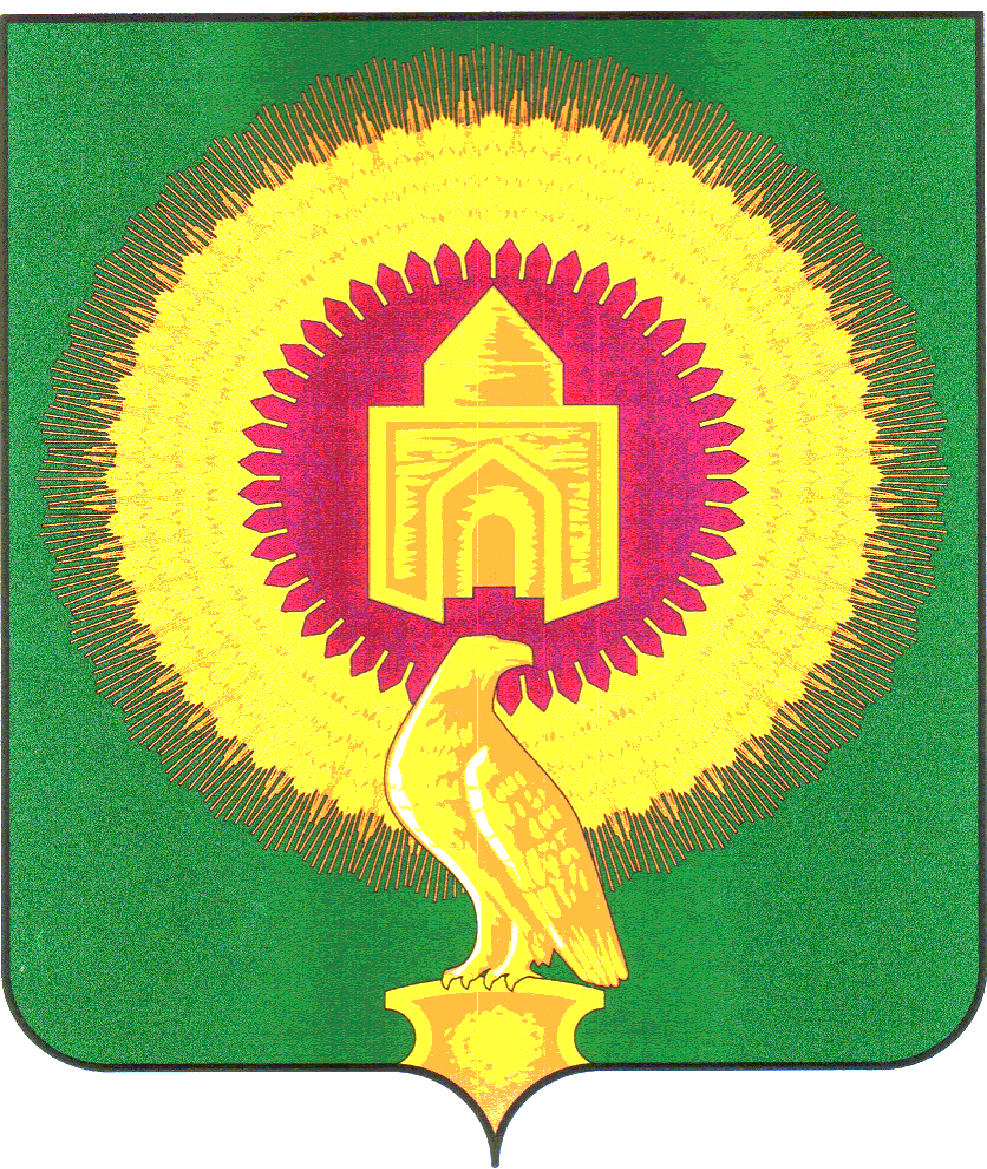 Глава Николаевскогосельского поселения                                                                     А.Ю. КульковАДМИНИСТРАЦИЯНИКОЛАЕВСКОГО СЕЛЬСКОГО ПОСЕЛЕНИЯ ВАРНЕНСКОГО МУНИЦИПАЛЬНОГО РАЙОНАЧЕЛЯБИНСКОЙ ОБЛАСТИРАСПОРЯЖЕНИЕОт  27.01.2021 г.  №  04с. НиколаевкаО вступлении в должность Главы Николаевского сельского поселения Варненского муниципального района Челябинской областиВ соответствии с абзацем вторым части 3 статьи 40 Федерального закона от 06.10.2003 г. № 131 – ФЗ «Об общих принципах организации местного самоуправления в Российской Федерации», частью 3 статьи 24 Уставом Николаевского сельского поселения Варненского муниципального  района Челябинской области» и на основании Решения Совета депутатов Николаевского сельского поселения Варненского муниципального района Челябинской области от 27 января 2021 года № 02 «Об избрании Главы Николаевского сельского поселения Варненского муниципального района Челябинской области»вступаю в должность Главы Николаевского сельского поселения Варненского муниципального района  Челябинской области 27 января 2021 года.